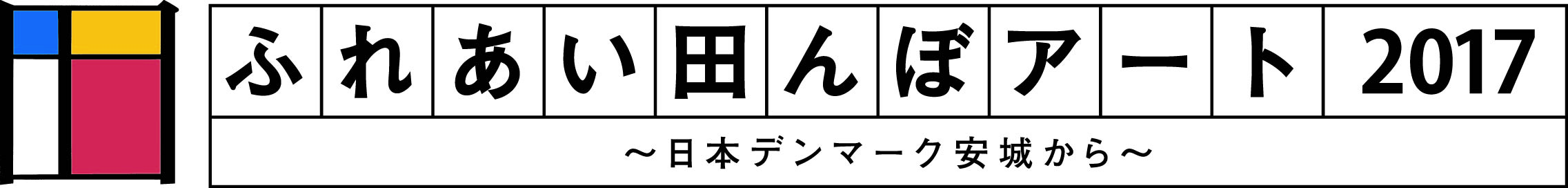 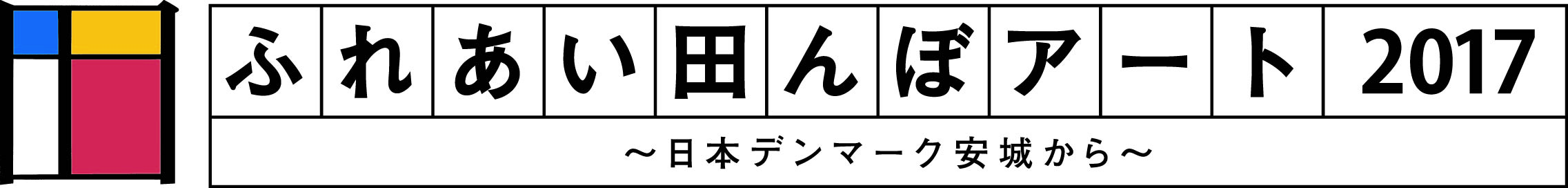 提出方法⓵又は⓶の方法でご提出ください。⓵下記のいずれかに持参か郵送、ファックスでお送りください。・安城市農務課（〒446-8501住所不要／FAX0566-76-1112）・JAあいち中央営農企画部（〒446-0046安城市赤松町浄善50／ FAX 0566-73-4415）・水土里ネット明治用水（〒446-0065安城市大東町22-16／ FAX 0566-76-6561）⓶絵柄のデータを安城市農務課（nomu@city.anjo.lg.jp）へ。※ファイル形式はPDF、JPEG、GIF、TIFF。容量は5MBまでとします。締め切り2024年2月16日（金）必着注意事項◎複雑なものは描けません。なるべくシンプルな図柄にしてください。◎色は、緑、黒、黄、白、赤の5色を使用できます。◎アニメキャラクター等の著作権侵害となるものは採用しません。◎イラストは田んぼに描きやすいように加工・修正する場合があります。絵柄のテーマ『日本デンマーク１００年』安城を中心とする碧海群が、農業先進都市に準え「日本デンマーク」と呼ばれはじめてから、はや１００年が経過しようとしているため、ふれあい田んぼアート2024の絵柄のテーマを「日本デンマーク１００年」としました。　　　　　　　　　住所　　　　　　　　　　　　　　　電話　　　　　　　　　住所　　　　　　　　　　　　　　　電話